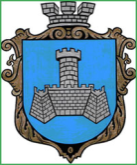 Українам. Хмільник  Вінницької областіР О З П О Р Я Д Ж Е Н Н Я МІСЬКОГО  ГОЛОВИ від  13 лютого  2023 р.                                                                     №83-рПро проведення   позачерговогозасідання виконкому міської ради      Розглянувши службові записки начальника Управління житлово-комунального господарства та комунальної власності Хмільницької міської ради  Києнко Г.Г., начальника юридичного відділу Хмільницької міської ради Буликової Н.А., начальника фінансового управління Хмільницької міської ради Тищенко Т.П., начальника управління агроекономічного розвитку та євроінтеграції Хмільницької міської ради Підвальнюка Ю.Г., начальника управління містобудування та архітектури Хмільницької міської ради,головного архітектора міста Олійника О.А.,начальника управління земельних відносин Хмільницької міської ради Тишкевич С.В.                                                       відповідно до п.10 статті 9 Закону України «Про правовий режим воєнного стану», п.п.2.2.3 пункту 2.2 розділу 2 Положення про виконавчий комітет Хмільницької міської ради 7 скликання, затвердженого  рішенням 46 сесії міської ради 7 скликання від 22.12.2017р. №1270, керуючись ст.42,ст.59 Закону України „Про місцеве самоврядування в Україні”:1.Провести  позачергове засідання виконавчого комітету  Хмільницької міської ради 14 лютого 2023 року о 10.00 год., на яке винести  питання:2.Загальному відділу Хмільницької міської ради(О.Прокопович) довести це  розпорядження до членів виконкому міської ради та всіх зацікавлених суб’єктів.3.Контроль за виконанням цього розпорядження залишаю за собою.              Міський голова                         Микола ЮРЧИШИНС.МаташО.ПрокоповичН.Буликова1Про затвердження акту комісії з визначення та відшкодування збитків власникам землі та землекористувачам, що стосується ТОВ «МАК ГУМА»  Про затвердження акту комісії з визначення та відшкодування збитків власникам землі та землекористувачам, що стосується ТОВ «МАК ГУМА»  Про затвердження акту комісії з визначення та відшкодування збитків власникам землі та землекористувачам, що стосується ТОВ «МАК ГУМА»  Доповідає: Тишкевич Світлана Вікторівна Начальник управління земельних відносин Хмільницької міської ради                                       Начальник управління земельних відносин Хмільницької міської ради                                       2Про внесення змін до рішення виконавчого комітету №218 від 21 квітня 2021 року «Про утворення постійно діючої комісії із встановлення факту отруєння бджіл на території Хмільницької міської територіальної громади» (зі змінами) Про внесення змін до рішення виконавчого комітету №218 від 21 квітня 2021 року «Про утворення постійно діючої комісії із встановлення факту отруєння бджіл на території Хмільницької міської територіальної громади» (зі змінами) Про внесення змін до рішення виконавчого комітету №218 від 21 квітня 2021 року «Про утворення постійно діючої комісії із встановлення факту отруєння бджіл на території Хмільницької міської територіальної громади» (зі змінами) Доповідає:Підвальнюк Юрій Григорович Начальник управління агроекономічного розвитку та євроінтеграції Хмільницької міської радиНачальник управління агроекономічного розвитку та євроінтеграції Хмільницької міської ради3Про безоплатну передачу комунального майна з балансу Управління житлово-комунального господарства та комунальної власності Хмільницької міської ради на баланс КП «Хмільниккомунсервіс»  Про безоплатну передачу комунального майна з балансу Управління житлово-комунального господарства та комунальної власності Хмільницької міської ради на баланс КП «Хмільниккомунсервіс»  Про безоплатну передачу комунального майна з балансу Управління житлово-комунального господарства та комунальної власності Хмільницької міської ради на баланс КП «Хмільниккомунсервіс»  Доповідає:  Києнко Галина Григорівна  Начальник Управління житлово-комунального господарства   та комунальної власності Хмільницької міської ради                                                                   Начальник Управління житлово-комунального господарства   та комунальної власності Хмільницької міської ради                                                                   4Про погодження КП «Хмільниккомунсервіс» використання деревини для власних потребПро погодження КП «Хмільниккомунсервіс» використання деревини для власних потребПро погодження КП «Хмільниккомунсервіс» використання деревини для власних потребДоповідає: Києнко Галина Григорівна      Начальник Управління житлово-комунального господарства   та комунальної власності Хмільницької міської ради                                              Начальник Управління житлово-комунального господарства   та комунальної власності Хмільницької міської ради                                              5Про розгляд заяви громадянина С.О.Д.  Про розгляд заяви громадянина С.О.Д.  Про розгляд заяви громадянина С.О.Д.  Доповідає: Буликова Надія Анатоліївна    Начальник юридичного відділу Хмільницької міської ради                 Начальник юридичного відділу Хмільницької міської ради                 6Про проект рішення міської ради "Про внесення змін та доповнень до програми розроблення містобудівної документації населених пунктів Хмільницької міської територіальної громади на 2021-2025 роки (зі змінами)"Про проект рішення міської ради "Про внесення змін та доповнень до програми розроблення містобудівної документації населених пунктів Хмільницької міської територіальної громади на 2021-2025 роки (зі змінами)"Про проект рішення міської ради "Про внесення змін та доповнень до програми розроблення містобудівної документації населених пунктів Хмільницької міської територіальної громади на 2021-2025 роки (зі змінами)"Доповідає: Олійник ОлександрАнатолійович    Начальник управління містобудування та архітектури Хмільницької міської ради,головний архітектор міста                 Начальник управління містобудування та архітектури Хмільницької міської ради,головний архітектор міста                 7Про схвалення проекту рішення міської ради «Про внесення змін до рішення 36 сесії міської ради 8 скликання від 23.12.2022 року №1503 «Про бюджет Хмільницької міської територіальної громади на 2023 рік» (із змінами)»Про схвалення проекту рішення міської ради «Про внесення змін до рішення 36 сесії міської ради 8 скликання від 23.12.2022 року №1503 «Про бюджет Хмільницької міської територіальної громади на 2023 рік» (із змінами)»Про схвалення проекту рішення міської ради «Про внесення змін до рішення 36 сесії міської ради 8 скликання від 23.12.2022 року №1503 «Про бюджет Хмільницької міської територіальної громади на 2023 рік» (із змінами)»Доповідає:  Тищенко Тетяна Петрівна                                                               Начальник фінансового управління Хмільницької міської ради                                     Начальник фінансового управління Хмільницької міської ради                                     8Про перелік питань що виносяться на розгляд  позачергової 39  сесії Хмільницької міської ради 8 скликання  14 лютого  2023 року          Про перелік питань що виносяться на розгляд  позачергової 39  сесії Хмільницької міської ради 8 скликання  14 лютого  2023 року          Про перелік питань що виносяться на розгляд  позачергової 39  сесії Хмільницької міської ради 8 скликання  14 лютого  2023 року          Доповідає: Крепкий Павло Васильович                                                Доповідає: Крепкий Павло Васильович                                                Секретар Хмільницької міської ради